T.C. MEB OKUL ÖNCESİ EĞİTİM PROGRAMI GÜNLÜK PLAN27/05/2024Okulun Adı:Yaş Grubu  : 48-72 AyÖğretmenin Adı: KAZANIM VE GÖSTERGELERBİLİŞSEL GELİŞİMİKazanım 1. Nesneye/duruma/olaya yönelik dikkatini sürdürür.GöstergelerDikkat edilmesi gereken nesneye/duruma/olaya odaklanır.Dikkatini çeken nesneye/duruma/olaya yönelik sorular sorar. Dikkatini çeken nesneye/duruma/olaya yönelik yanıtları dinler.Dikkatini çeken nesne/durum/olay ile ilgili bir ya da birden fazla özelliği/nite liği söyler.Dikkat dağıtıcı uyaranlara rağmen etkinliğe yönelik dikkatini sürdürür. Bir göreve/işe ara verdikten sonra yeniden odaklanır.Yeniden odaklandığı işini tamamlar.Kazanım 9. Sayı farkındalığı gösterir. GöstergelerGösterilen sayının kaç olduğunu söyler. Söylenen sayıyı gösterir.10'a kadar olan sayıların bazılarını yazar.Kazanım 10. Sayma becerisi sergiler. Göstergelerİleriye/geriye doğru ritmik sayar. Gösterilen gruptaki nesneleri sayar.Kazanım 12. Parça ve bütün ilişkisini kavrar.GöstergelerBir bütünü parçalara böler.Parçaları bir araya getirerek bütünü oluşturur. Parça ve bütün ilişkisini açıklar.Kazanım 14. Zamanla ilgili kavramları günlük yaşamdaki olaylarla ilişkili olarak kullanır.GöstergelerOlayları oluş zamanına göre sıralar.Zaman ile ilgili basit kavramların anlamını açıklar. Zaman-değişim ilişkisini fark eder.Zaman bildiren araçların işlevlerini açıklar.Çalışma, dinlenme, eğlenme ve öz bakım zamanlarını ayırt eder.İşi/görevi kendisine verilen zaman aralığında tamamlamaya çalışır.DİL GELİŞİMİKazanım 8. Görsel materyalleri kullanarak özgün ürünler oluşturur. GöstergelerGörsel materyalleri inceler. Görsel materyalleri açıklar.Görsel materyalleri birbiriyle/yaşamla ilişkilendirir.Görsel materyallerle ilgili sorulara yanıt verir.FİZİKSEL GELİŞİM VE SAĞLIK ÖZELLİKLERİKazanım 10. Müzik ve ritim eşliğinde hareket eder. GöstergelerMüziğin temposuna, ritmine ve melodisine uygun dans eder.Bedenini kullanarak ritim çalışması yapar. Eşli ya da grup halinde dans eder.Kazanım 12. Bedeniyle ilgili temizlik kurallarını uygular.GöstergelerElini/yüzünü yıkar.Tuvalet gereksinimine yönelik işleri yapar.Beden temizliğiyle ilgili araç gereçleri kullanır.Kazanım 17. Dinlenmeye özen gösterir. GöstergelerDinlenmenin önemini açıklar. Dinlendirici etkinliklere katılır. Kendisini dinlendiren etkinlikleri söyler.Dinlenmediğinde ortaya çıkabilecek sonuçları söyler.KAVRAMLARMiktar: Tam yarım parça bütünÖĞRENME SÜRECİGÜNE BAŞLAMAÇocuklar okula geldiklerinde birlikte güne başlamak için çemberde toplanır. Bugün haftanın hangi günü olduğu söylenir. Çocuklar yoklama rutinine katılır. Okula gelirken neler gördükleri sorulur, her bir çocuğun konuşması için ortam oluşturulur.Konuşmak istemeyen çocuklar konuşmaları için teşvik edilir ama zorlanmaz.Hava durumunun nasıl olduğu hakkında konuşulur. Sabah sporu olarak  Eski Saat Şarkısı  hep birlikte yapılır.Öğrenme merkezlerine çocuklar yönlendirilir.ÖĞRENME MERKEZLERİNDE OYUNÇocuklara “Bugün nerede oynamak istersin?” diye sorulur. Çocuklar verdikleri yanıtlara uygun merkezlere yönlendirilir. Merkezlere yapılan yeni ilavelerle çocukların serbest bir şekilde oynamalarına fırsat verilir. İsteyen çocukların oyun hamuru ile oynamalarına, isteyen çocukların serbest resim yapmalarına fırsat verilir.TOPLANMA, TEMİZLİK, KAHVALTI, GEÇİŞLERÖğrenme merkezlerinde oyun sonunda Toplanma Müziği açılır. Müzik sonunda tüm merkezlerin düzenli bir şekilde toplanması sağlanır. Müzik bittiğinde hep birlikte merkezlerin düzenli toplanıp toplanmadığı kontrol edilir. Bir sağa baktım
Bir sola baktım
Lokomotif yaptım
Cuf cuf cuff.Tekerlemesi söylenerek sıra olunur ve kahvaltı öncesinde elleri yıkamaya gidilir. Kahvaltı öncesi dua edilerek kahvaltıya geçilir. Tüm çocuklara kahvaltısını yaptıktan sonra eller yıkanır ve sınıfa geçilir.TÜRKÇE-SANAT-MÜZİK (Bütünleştirilmiş Bireysel ve Büyük Grup Etkinliği)Etkinlik Adı: Tam Yarım Kavramını ve Buçuklu Saatleri ÖğreniyorumSözcükler: Tam yarım, buçuk, analog, dijitalDeğerler: Materyaller: Çalışma kağıtları, boya kalemleri, makas, yapıştırıcı,(baskı boya yapılacak ise malzemeleri)Ben, küçük kaplanım.
Taştan taşa atlarım.
Minderleri görünce
Üstlerine zıplarım.Tekerlemesi söylenerek minderlere geçilir.Çocuklarla tam yarım kavramı hakkında sohbet edilir.Masaya tabak içinde meyveler koyulur.  Çocuklara her bir meyve gösterilir ve tam mı yarım mı olduğunu sorulur. Daha sonra meyve ikiye bölünür ve şimdi meyvelerin tam mı yarım mı olduğunu sorulur. Daha sonra Tam - Yarım Kavramı Eğitici Video  ve Bütün-Yarım-Çeyrek Eğitici Video izlenir. Öğretmen eline sınıfın duvar saatini alır ve daha önce öğrenilen tam saatleri tekrar eder ve şimdi bir saatin yarısı anlamına gelen buçukları öğrenecekleri söylenir. Buçuklu Saat Öğretimi Eğitici Video  ve Eylem ile Çimen - Saat Kaç? - Eğitici Film izlenir.Çalışma, dinlenme, eğlenme ve öz bakım zamanlarını hangi zaman aralığında yapılması gerektiği ile ilgili sohbet edilir. (Gece yatmadan tuvaletini yapma, dişini fırçalama, uyuma vb)Tam yarım sanat etkinliği Bütün Yarım Şarkısı eşliğinde yapılır. Yine patates baskısı vb. meyve baskısı da yaptırılabilir.Bütün Yarım Tekerlemesi söylenir.BÜTÜN YARIM TEKERLEMESİGördüm bütün bir elmaYarısını ver banaE hadi şekerimBen onu hemen yemeliyimPencereye Konan Saat Hikayesi   okunur.Daha önce öğrenilen Saatim Çaldı Bip Bip Bip şarkısı ve Eski Saat Şarkısı hareketleri de yapılarak söylenir.AÇIK ALANDA OYUNÇocuklar açık alana sıra olarak çıkılır.Ay Dede Oyunu oynanır.Oyunun Oynanışı: Bu oyunu oynayacak oyuncular birbirlerinin ellerinden tutarak bir ay şekli oluştururlar. İki uçtakiler baş olurlar. Bunlardan birine ay dede denir. Ay dede olacak oyuncu sayışmaca ile belirlenir. Diğeri ona sorar: -Ay dede keçin nerede gezer? -Dağda. -Ne yer ne içer? -Üzüm yer, badem yer. -Süt pişti mi? -Pişti. -Hanım içti mi? -İçti. -Kaç kaşık? -Beş kaşık. -Bugün kimin doğum günü var? (İçlerinden birini gösterir.) -(Mesela) Ayşe’nin. Bundan sonra diğerleri şarkı söyleyip dans ederlerken Ayşe arkasına döner. Tüm oyuncular arkasına dönünceye kadar oyun bu şekilde devam eder.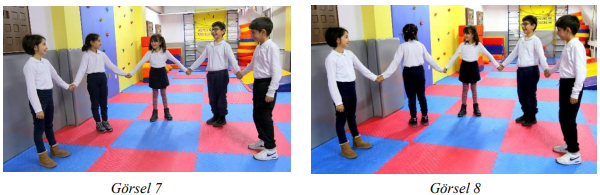 Oyun bitiminde sıraya geçilir ve sessizce sınıfa gidilir.***(Yüz Yüze 100 Çocuk Oyunu projesi kapsamındadır. Öğretmen fotoğraf video çekebilir.)ERKEN OKURYAZARLIK – OYUN (Bireysel ve Küçük Grup Etkinliği)Etkinlik Adı: Ritmik Sayma OyunuSözcükler: Değerler: Materyaller: Etkinlik sayfası, kuru boya, kağıt rulo, çöp şiş, strafor ya da oyun hamuru,Ritmik Sayma Matematik Oyun Etkinliği için strafor üzerine iki çöp şiş koyulur. Kağıt ruloları eşit parçalar halinde kesilerek üzerine şimdiye kadar öğrenilen rakamlar yazılır. İki öğrenci aynı anda başlayarak mandallarlar rakamların yazılı olduğu ruloları çubuklardan geçirirler. Bitiren çocuk kontrol eder ve bitti dediği anda değiştirme yapamaz. Oyunu doğru ve önde bitiren yarışmayı kazanır.İstenirse ”Tilki Tilki Saatin Kaç? Oyunu” oynanabilir.Etkinlik sayfalarını yapmak için çocuklar masalara yönlendirilir.
DEĞERLENDİRMEÇocukların karşılaştırma ve sınıflandırma becerilerine yönelik aylık planda belirtilen kontrol listesi kullanılır. Denge ve koordinasyon gelişimleri için fotoğraflar çekilir.Çocukla Günü Değerlendirme: Çocuklara gün boyunca yapılan etkinlikler aşağıdaki cümlelerle hatırlatılır:Bugün neler yaptık/öğrendik?Tam nedir?Yarım nedir?Saat olmasaydı zamanı nasıl anlardık?Senin saatin var mı?Bugün yaptığımız etkinliklerden hangisini yapmak sizi mutlu etti.gibi sorular sorularak ertesi gün yapılacak etkinliklerin planlanmasında düşünceleri alınır. Genel Değerlendirme: Öğretmen gün bittikten sonra kullandığı gözlem kayıt araçlarını gözden geçirir. Gözlemlerine dayanarak çocuk, öğretmen ve program açısından yapılan değerlendirmeler genel ifadelerle yazılır. Burada öğretmenin günlük plan bileşenlerini (kazanım ve göstergeler, kavramlar ve etkinlikler) dikkate alması önemlidir.AİLE/TOPLUM KATILIMI Ailelere haber mektubu ile o gün işlenen konu hakkında bilgilendirme yapılır.ALTERNATİF ETKİNLİK LİNKLERİTam Saatler Günlük PlanıYarım Tam Kavramı Eğitici VideoBütün - Yarım (Zıt Kavramlar) ŞarkısıPencereye Konan SaatSaat ve Zaman Kavramı Masalı    İNTERAKTİF ÇALIŞMALARPuzzle,         Hafıza Oyunu,         İnteraktif Çalışmalar,         İnteraktif Oyunlar